Памятка для родителейЕсли ребенок упрямится и не выполняет ваших просьб.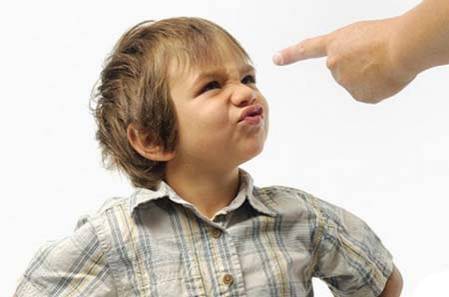 попытайтесь понять, принять, помочь. Это основа психолого-педагогического подхода к трудному подростку. Хотите, чтобы ребенок сделал то, что вам нужно, сделайте так, чтобы он сам захотел этого;демонстрируйте ребенку свою любовь, обнимайте его и говорите ему ласковые слова. Подчеркивайте, что вы любите своего ребенка просто так, за то, что он есть на свете;сохраняйте спокойствие. Не вымещайте на ребенке свое бессилие и злобу, не демонстрируйте ему модель агрессивного поведения;определите круг обязанностей по дому, чаще хвалите за помощь. Напоминайте, что вам важна его помощь. Это поможет развить его волевые качества;оцените возможности ребенка, может ли он соответствовать вашим требованиям. Может быть, ваши ожидания от ребенка завышены?постепенно перекладывайте на ребенка ответственность за сделанные уроки и домашние поручения. Учиться должен ребенок, а не вы;излишне подвижные дети увлеченно выполняют задания с «изюминкой». Больше давайте им творческих заданий, чередуя их с подвижными видами деятельности.Если ссора все-таки разгорелась.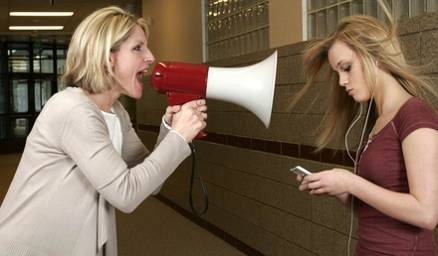 Не создавайте «революционную ситуацию», а если создали, разрешайте ее мирным путем.Проявите гибкость, измените подход к проблеме, попробуйте посмотреть на ситуацию глазами ребенка.Не надо искать виноватого. Спасительная формула для выхода из ссоры: «Мы ссоримся - значит, мы все неправы! Давай подумаем - в чем».Управляйте своими эмоциями, переключите их на физические упражнения. Не теряйте чувства юмора, часто мы смотрим на все, что происходит с нами в быту, слишком серьезно. Человек, владеющий чувством юмора, умеет создать комфортное веселое настроение в самые напряженные моменты. Шутка, розыгрыш - отличные средства для того, чтобы овладеть своим раздражением.Если ребенок ушел из дома Не паникуйте. Вспомните, что предшествовало его уходу. Выясните, кто видел его последним. Проанализируйте поведение и высказывания ребенка накануне ухода. Для исключения разного рода несчастных случаев наведите справки в «Скорой помощи» и полиции. Соберите сведения об его друзьях и знакомых, местах возможного пребывания. Не поленитесь по возможности их проверить. Выясните, о чем были разговоры, каковы были намерения ребенка в моменты последних встреч с друзьями. При обнаружении местонахождения ребенка не спешите врываться туда и насильно его вытаскивать - результат может быть противоположен ожидаемому. Если он находится там не один, побеседуйте со всеми, попробуйте сделать их своими союзниками. Вступите с ребенком в переговоры, убедите его выслушать вас и выслушайте его. При разговоре будьте внимательны, предельно откровенны и справедливы. Не прерывайте ребенка, дайте ему выговориться, даже если это будут сплошные обвинения в ваш адрес. Если вы в чем-то виноваты, признайте свои ошибки и попросите прощения. Старайтесь не обсуждать сложившуюся ситуацию и ее последствия, а обсуждайте пути выхода из нее и варианты вашей дальнейшей жизни.  В дальнейшем не укоряйте ребенка и старайтесь не возвращаться к обсуждению случившегося. Тем более не стоит рассказывать обо всех родственниках и друзьям. Не исключено, что ваши отношения с ребенком со временем восстановятся, а в их глазах он надолго останется непутевым. Попытайтесь помочь ребенку в восстановлении прерванных связей - в возвращении на учебу, работу и т.д. Делитесь с ним своими планами и заботами. Это воспримется им как оказание доверия. 